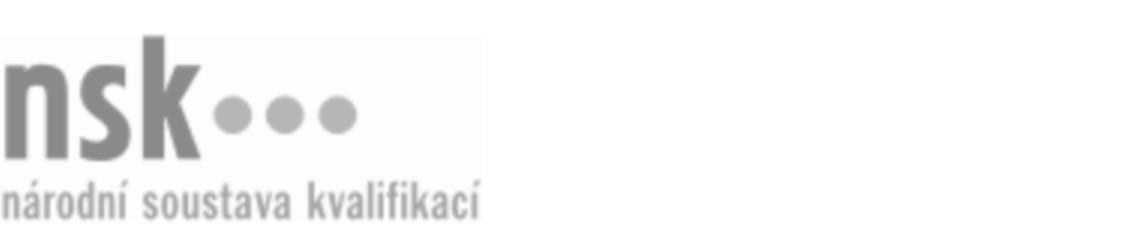 Kvalifikační standardKvalifikační standardKvalifikační standardKvalifikační standardKvalifikační standardKvalifikační standardKvalifikační standardKvalifikační standardInstruktor plavání (kód: 74-010-M) Instruktor plavání (kód: 74-010-M) Instruktor plavání (kód: 74-010-M) Instruktor plavání (kód: 74-010-M) Instruktor plavání (kód: 74-010-M) Instruktor plavání (kód: 74-010-M) Instruktor plavání (kód: 74-010-M) Autorizující orgán:Ministerstvo školství, mládeže a tělovýchovyMinisterstvo školství, mládeže a tělovýchovyMinisterstvo školství, mládeže a tělovýchovyMinisterstvo školství, mládeže a tělovýchovyMinisterstvo školství, mládeže a tělovýchovyMinisterstvo školství, mládeže a tělovýchovyMinisterstvo školství, mládeže a tělovýchovyMinisterstvo školství, mládeže a tělovýchovyMinisterstvo školství, mládeže a tělovýchovyMinisterstvo školství, mládeže a tělovýchovyMinisterstvo školství, mládeže a tělovýchovyMinisterstvo školství, mládeže a tělovýchovySkupina oborů:Tělesná kultura, tělovýchova a sport (kód: 74)Tělesná kultura, tělovýchova a sport (kód: 74)Tělesná kultura, tělovýchova a sport (kód: 74)Tělesná kultura, tělovýchova a sport (kód: 74)Tělesná kultura, tělovýchova a sport (kód: 74)Tělesná kultura, tělovýchova a sport (kód: 74)Týká se povolání:Instruktor plaváníInstruktor plaváníInstruktor plaváníInstruktor plaváníInstruktor plaváníInstruktor plaváníInstruktor plaváníInstruktor plaváníInstruktor plaváníInstruktor plaváníInstruktor plaváníInstruktor plaváníKvalifikační úroveň NSK - EQF:444444Odborná způsobilostOdborná způsobilostOdborná způsobilostOdborná způsobilostOdborná způsobilostOdborná způsobilostOdborná způsobilostNázevNázevNázevNázevNázevÚroveňÚroveňOrientace v anatomii a fyziologii člověka pro potřeby instruktorů plaváníOrientace v anatomii a fyziologii člověka pro potřeby instruktorů plaváníOrientace v anatomii a fyziologii člověka pro potřeby instruktorů plaváníOrientace v anatomii a fyziologii člověka pro potřeby instruktorů plaváníOrientace v anatomii a fyziologii člověka pro potřeby instruktorů plavání44Sestavení vhodného pohybového programu ve vodě s ohledem na věk klientůSestavení vhodného pohybového programu ve vodě s ohledem na věk klientůSestavení vhodného pohybového programu ve vodě s ohledem na věk klientůSestavení vhodného pohybového programu ve vodě s ohledem na věk klientůSestavení vhodného pohybového programu ve vodě s ohledem na věk klientů55Vysvětlení a předvedení technik plaváníVysvětlení a předvedení technik plaváníVysvětlení a předvedení technik plaváníVysvětlení a předvedení technik plaváníVysvětlení a předvedení technik plavání44Hodnocení plavecké úrovněHodnocení plavecké úrovněHodnocení plavecké úrovněHodnocení plavecké úrovněHodnocení plavecké úrovně44Hodnocení plaveckých způsobů a korekce při nesprávném předvedeníHodnocení plaveckých způsobů a korekce při nesprávném předvedeníHodnocení plaveckých způsobů a korekce při nesprávném předvedeníHodnocení plaveckých způsobů a korekce při nesprávném předvedeníHodnocení plaveckých způsobů a korekce při nesprávném předvedení44Nácvik základních plaveckých dovednostíNácvik základních plaveckých dovednostíNácvik základních plaveckých dovednostíNácvik základních plaveckých dovednostíNácvik základních plaveckých dovedností44Nácvik plaveckých způsobůNácvik plaveckých způsobůNácvik plaveckých způsobůNácvik plaveckých způsobůNácvik plaveckých způsobů44Vedení lekce skupinové výuky plaváníVedení lekce skupinové výuky plaváníVedení lekce skupinové výuky plaváníVedení lekce skupinové výuky plaváníVedení lekce skupinové výuky plavání44Zajištění bezpečnosti a prevence úrazů na plavecké výuceZajištění bezpečnosti a prevence úrazů na plavecké výuceZajištění bezpečnosti a prevence úrazů na plavecké výuceZajištění bezpečnosti a prevence úrazů na plavecké výuceZajištění bezpečnosti a prevence úrazů na plavecké výuce33Orientace v pedagogice a didaktice pro potřeby instruktorů plaváníOrientace v pedagogice a didaktice pro potřeby instruktorů plaváníOrientace v pedagogice a didaktice pro potřeby instruktorů plaváníOrientace v pedagogice a didaktice pro potřeby instruktorů plaváníOrientace v pedagogice a didaktice pro potřeby instruktorů plavání44Instruktor plavání,  29.03.2024 7:40:46Instruktor plavání,  29.03.2024 7:40:46Instruktor plavání,  29.03.2024 7:40:46Instruktor plavání,  29.03.2024 7:40:46Strana 1 z 2Strana 1 z 2Kvalifikační standardKvalifikační standardKvalifikační standardKvalifikační standardKvalifikační standardKvalifikační standardKvalifikační standardKvalifikační standardPlatnost standarduPlatnost standarduPlatnost standarduPlatnost standarduPlatnost standarduPlatnost standarduPlatnost standarduStandard je platný od: 01.08.2013Standard je platný od: 01.08.2013Standard je platný od: 01.08.2013Standard je platný od: 01.08.2013Standard je platný od: 01.08.2013Standard je platný od: 01.08.2013Standard je platný od: 01.08.2013Instruktor plavání,  29.03.2024 7:40:46Instruktor plavání,  29.03.2024 7:40:46Instruktor plavání,  29.03.2024 7:40:46Instruktor plavání,  29.03.2024 7:40:46Strana 2 z 2Strana 2 z 2